Elections CommissionCity and County of San FranciscoRobin M. Stone, PresidentChristopher Jerdonek, Vice President	John Arntz, Director of ElectionsLucy Bernholz	Marisa Davis, Commission SecretaryCynthia DaiNancy Hayden CrowleyRenita LiVolsiMichelle ParkerREGULAR MEETING MINUTES **DRAFT**San Francisco Elections CommissionWednesday, April 19, 20236:00 p.m.City Hall, Room 4081 Dr. Carlton B. Goodlett PlaceSan Francisco, California 94102& Remote via WebExOrder of Business1. Call to Order & Roll CallPresident Stone called the meeting to order at 6:06 p.m.Present: President Robin Stone, Vice President Christopher Jerdonek, Commissioner Lucy Bernholz, Commissioner Cynthia Dai, Commissioner Nancy Hayden Crowley, and Commissioner Michelle Parker. Also Present: Director of Elections John Arntz, Deputy City Attorney Ana Flores, Commission Secretary Marisa Davis. Not Present: Commissioner Renita LiVolsi (excused absence).President Stone stated the Commission’s acknowledgment of the Ramaytush Ohlone people. 2. General Public CommentVia WebExBrent Turner commented on election security, advocated for open source voting, and shared articles available regarding these issues.Director Arntz briefly stepped away from the meeting room; President Stone moved to agenda item #4.3. Director’s ReportHeard after agenda item #4.Director Arntz shared details and answered Commissioner questions regarding the Department’s website transition on April 21 (a month ahead of schedule), the Go Green initiative (and related kick off campaign and rollout activities), the Department of Elections’ high school ambassador program, three upcoming special elections, and the racial equity progress report to be shared with the Office of Racial Equity next month. There were no public commenters.4. Commissioners’ ReportsVice President Jerdonek shared a one-page memo as a follow up to the Commission’s discussion at the March 15 meeting regarding DVS order privacy flaw.  He referenced the California law that states that if a voting system vendor is notified of a flaw, they are obligated, by state law, to notify the jurisdiction within 30 days.  Vice President Jerdonek asked Director Arntz and Deputy City Attorney Flores if there is any legal recourse for vendor non-compliance. Deputy City Attorney Flores stated that she will have an answer available by the next Commission meeting.  There were no public commenters.5. Budget and Oversight Committee UpdatesPresident Stone authorized Director Arntz to exit the meeting.Vice President (and BOPEC Chair) Jerdonek summarized the Committee’s agenda items, discussions, and recommendations.Vice President Jerdonek shared that BOPEC voted unanimously to recommend that the Commission add a section to its website that contains aggregated demographic information about the body’s membership. VP Jerdonek also shared insight from the Committee’s guest speaker Amy Martin, from Digital Services, regarding “services” the Commission can offer on its website, such as best practices for presenting at Elections Commission meetings.VP Jerdonek shared that BOPEC also adopted a recommendation to change the Director of Elections’ annual evaluation process to align with the fiscal year, starting with pre-planning in March and concluding with a meeting in June, to ensure it is presented to the Director in July. BOPEC also discussed new considerations and data points to incorporate into the evaluation process, which Commissioner Hayden Crowley will research and share at the next Committee meeting. VP Jerdonek shared that BOPEC discussed the Elections Commission’s racial equity progress report, provided new ideas for the Commission’s consideration, and presented the Committee’s recommended slides for submission to the Office of Racial Equity. The Commission discussed and made additional updates to the report slides.VP Jerdonek moved to adopt the draft slides and authorize President Stone to appropriate relevant word changes, in consultation with Commissioner LiVolsi, and submit. Commissioner Dai seconded.Public CommentVia WebExBrent Turner commented that he supports the motion and expressed concern regarding the public’s response to the Commission’s previous efforts around racial equity. Mr. Turner also suggested the importance of open source voting in the context of racial equity, citing support from the Medgar Evers family, the Southern Poverty Law Center, the Harvey Milk Club, and The National Organization of Women.MOTION TO ADOPT THE ELECTIONS COMMISSION’S RACIAL EQUITY PROGRESS REPORT SLIDES WITH APPROPRIATE EDITSVice President Jerdonek		YAYCommissioner Bernholz		YAYCommissioner Dai			YAYCommissioner Hayden Crowley	YAYCommissioner LiVolsi		ABSENTCommissioner Parker		YAYPresident Stone			YAY6 Yays 0 Nays 1 AbsentMotion passes unanimously.6. Proposed Amendments to Elections Commission Bylaws (Continued from March 15 Meeting)President Stone shared that the Deputy City Attorney provided guidance on language for the parental leave policy based on best practices from City Attorney memo earlier in the year. President Stone also spoke to the Commission’s unanimous February vote making remote public participation available and accessible at all meetings and stated the importance of codifying this policy into the Commission’s bylaws.  Commissioner Parker moved to adopt the proposed bylaw amendments as drafted. Vice President Jerdonek seconded the motion.DCA Flores provided insight regarding the City’s legal requirements pertaining to public meeting accommodation and access.There were no public commenters.MOTION TO APPROVE REMOTE PUBLIC PARTICIPATION AND PARENTAL LEAVE POLICY BYLAW AMENDMENTSVice President Jerdonek		YAYCommissioner Bernholz		YAYCommissioner Dai			YAYCommissioner Hayden Crowley	YAYCommissioner LiVolsi		ABSENTCommissioner Parker		YAYPresident Stone			YAY6 Yays 0 Nays 1 AbsentMotion passes unanimously.7. Possible Closed Session Concerning Director of Elections 2022 Performance Evaluation (Continued from March 15)Public CommentVia WebExBrent Turner objected to automatic reappointment of Director Arntz and expressed other concerns about the Director’s performance specifically related to open source voting.VOTE TO MOVE INTO CLOSED SESSIONVice President Jerdonek		YAYCommissioner Bernholz		YAYCommissioner Dai			YAYCommissioner Hayden Crowley	YAYCommissioner LiVolsi		ABSENTCommissioner Parker		YAYPresident Stone			YAY6 Yays 0 Nays 1 AbsentVote passes unanimously.The Commission convened in closed session at 8:01 p.m.The Commission reconvened in open session at 9:06 p.m.Vice President Jerdonek moved to disclose no portion of the closed session discussion. Commissioner Dai seconded.MOTION TO NOT DISCLOSE ANY PORTION OF THE COMMISSION’S CLOSED SESSION Vice President Jerdonek		YAYCommissioner Bernholz		YAYCommissioner Dai			YAYCommissioner Hayden Crowley	YAYCommissioner LiVolsi		ABSENTCommissioner Parker		YAYPresident Stone			YAY6 Yays 0 Nays 1 AbsentVote passes unanimously.8. Redistricting Process Initiative Commissioner Dai presented on the updated project plan for the redistricting process initiative and shared that she and Commissioner LiVolsi had assembled volunteers from good government groups into an advisory panel that would provide the Commission with recommendations.Commissioner Parker stated that she had approached members of the San Francisco Board of Supervisors to potentially become cosponsors of redistricting legislation.Commissioners discussed a current State Assembly bill, AB1248, that could have implications for local redistricting in San Francisco, if passed. Commissioners also inquired about the formation and general requirements of the advisory committee, citing that the Elections Commission opted not to vote to establish such a body in the March 15 regular meeting. DCA Flores shared similar confusion and presented the Brown Act requirements for a body of more than two Commissioners. President Stone moved to have Commissioners Dai & LiVolsi present a plan with more details on the output and governing process of the advisory committee at the May Elections Commission meeting. Commissioner Parker seconded.There were no public commenters.MOTION TO HAVE COMMISSIONERS DAI & LIVOLSI PRESENT DETAILED PLAN ON THE OUTPUT AND GOVERNING PROCESS OF THE REDISTRICTING ADVISORY COMMITTEE AT THE MAY ELECTIONS COMMISSION MEETINGVice President Jerdonek		YAYCommissioner Bernholz		YAYCommissioner Dai			YAYCommissioner Hayden Crowley	YAYCommissioner LiVolsi		ABSENTCommissioner Parker		YAYPresident Stone			YAY6 Yays 0 Nays 1 AbsentMotion passes unanimously.9. Agenda Items for Future Meetings President Stone shared that more information regarding a Commission retreat would be provided ahead of the next meeting. President Stone also stated that redistricting would be included on the May regular meeting agenda.There were no public commenters.14. Adjournment Meeting adjourned at 10:01 p.m.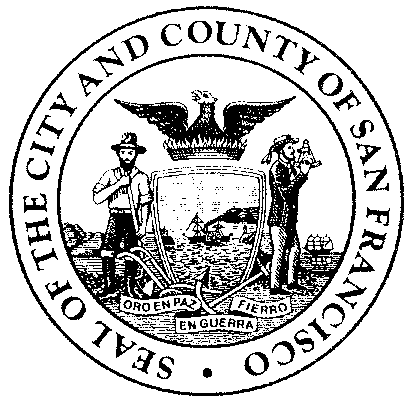 